Как нужно вести себя, чтобы ребенок выполнял все ваши просьбы и требования.1. Устанавливайте ясные и согласованные семейные правила- они необходимы детям, чтобы точно знать, чего от них хотят.2. прекратите использовать неэффективные, а часто пагубные методы воспитания.3.  Используйте ясные и конкретные установки требования4.  Давайте только одно указание в каждом конкретном случае.5.   Произносите требования только один раз.6. Давайте детям достаточно времени для выполнения требований.7. Шире используйте позитивные дисциплинированные приемы.8. Используйте наказания в случаях непослушания.9. Не требуйте слишком много.Будьте для ребенка примером человека, который постоянно учится.************************  ДЕТСКИЙ ТЕЛЕФОН ДОВЕРИЯ8-800-2000-122круглосуточнобесплатная, анонимнаяпсихологическая помощь для детей, подростков, родителей и педагогов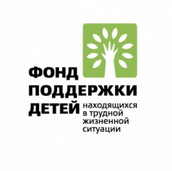 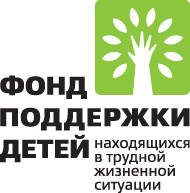 Департамент образования и науки Костромской областиобластное государственное казенное учреждение«Костромская областнаяпсихолого-медико-педагогическая комиссия»На заметку родителю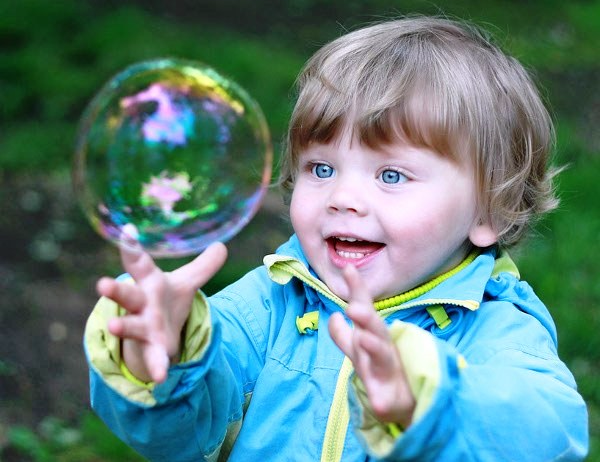              Кострома  Уважаемые родители!Представляем Вашему вниманию рекомендации, которые помогут в воспитании ребенка.Что, значит, быть идеальным                     родителем?1. Спокойствие и уравновешенность.2. Доброта и безграничная любовь к ребенку.3. Способность быстро принимать правильные решения в сложной ситуации.4. Оптимизм, уверенность в себе.5. Воздействие путем внушения.6. Поощрение как средство укрепления хорошего поведения.7. Совместное исправление ошибок и решение воспитательных проблем.8. Предупреждение проблем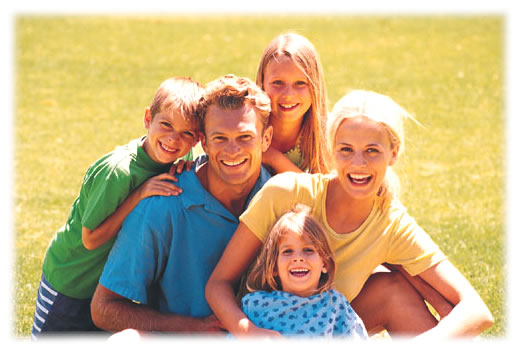 10 самых плохих способов      воспитания.1. Физическое оскорбление:* применение физической силы к детям не дает ничего хорошего;* рукоприкладство редко приносит положительные результаты, а вместо этого у ребенка зарождаются недоверие, враждебность, озлобленность и желание отомстить родителю, наказавшему его так жестоко.2. Принуждение:* принуждением можно добиться всего, но успех, связанный с насилием, будет шатким и сомнительным. 3. Крик:* крик может помочь лишь в ситуации, когда дети готовы подчиниться, только бы родители  утихли. Однако малыши, на которых часто повышают голос, становятся беспокойными, неуверенными в своих силах или учатся попросту игнорировать родителей.4. Нотации и советы:* совет нужен тогда, когда его спрашивают5. Обвинение: (например: из-за тебя у меня болит сердце...)*чувство вины перед самыми близкими людьми ранит душу ребенка, делает его настороженным, лишает его независимости и способности вести себя легко, искренне, непосредственно и спокойно.6. Ворчание:* уважаемые мамы и папы, помните, что фразы: «Сколько раз я должен говорить тебе, что ты?» или « Сейчас же иди, больше я повторять не буду!», это только ворчание, без каких-либо воспитательных действий.Родители, помните:* ребенок должен чувствовать, что его любят и живут его интересами, если это не так, то он не будет исполнять Ваши установки и поручения;* дети должны любить себя, иметь чувство самоуважения и собственного достоинства;* при выборе любого дисцип-линированного подхода, в том числе и наказания, нужно учитывать не только непосредственный результат, но и отдельные последствия применения.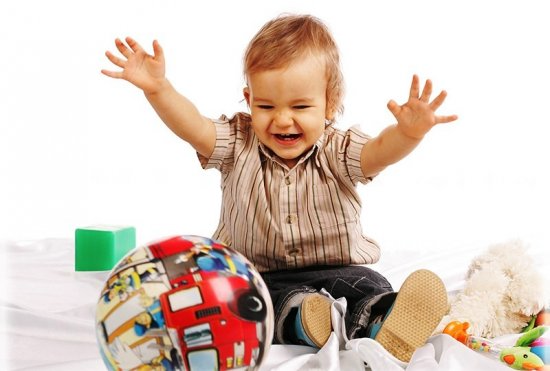 